TOVAČOVSKÁ RYBA – prodej živých rybBílsko u obchoduDne 17.10.2018 (středa)V době od 14:45 hodin do 15:15 hodinKapr I. třídy     86,-Kč/kgKapr výběrový	 96,- Kč/kgPstruh duhový  169,- Kč/kgTolstolobik         62,- Kč/kg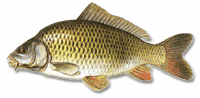 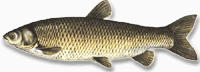 